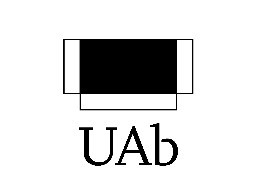 LEITURA E SOCIEDADE | 11075Roteiro de trabalhoTemaLeitura e Sociedade (s)Período de realizaçãoDe 11 a 22 de janeiro de 2021Objetivos Como agir? Como mudar o que "não existe"...? Com muitos, com poucos meios ... Usando a imaginação ... muita imaginação!  A partir dos temas tratados e equacionados até aqui, conseguiremos propor intervenções e estratégias adequadas à Leitura e à integração na sociedade (mundividência).Descrição das AtividadesEmbora possa organizar o seu estudo da maneira que for mais conveniente para si, procure seguir o calendário apresentado para o TEMA 3, sabendo que há prazos fixos em relação a certas tarefas.Votos de bom trabalho!Vasco Nobre1ª FASEPrimeiro passoleitura geral do Iº Capítulo da obra de Alberto Manguel (sem esquecer a introdução "A última página")1ª FASESegundo passoFaça uma busca na Internet para se informar melhor sobre os assuntos do tema em estudo Anote todas as dúvidas que lhe surgirem Tente esquematizar as ideias chave do texto sempre que acabar uma secção 1ª FASETerceiro passoTroque ideias com os seus colegas no Fórum 32ª FASERealizar as atividades formativasNo âmbito da exploração dos conteúdos e de realização da atividade, poderá dialogar com os seus colegas, expondo questões e ideias no Fórum 3. Esse fórum estará disponível até ao final do período de estudo previsto para este tema.Além disso, poderá colocar ao professor as suas questões e dúvidas relativas aos conteúdos abordados neste tema. Organize o seu estudo e as suas perguntas de maneira a poder usar da melhor forma esse fórum.